  Spett.le                                                                                                   Autorità di Sistema Portuale                                                                                                    del Mare di SardegnaMolo Dogana    09123 Cagliari          Oggetto: Affidamento del servizio relativo all’esecuzione delle attività di monitoraggio ambientale per  i  lavori di realizzazione del distretto della cantieristica nell’avamporto est del Porto Canale –2°lotto funzionale: opere a mare -  Importo dell’appalto: € 315.000,00 – CUP D21J14000000007DICHIARAZIONE DI IMPEGNO A COSTITUIRE RTI- (art. 48 del D. Lgs. 50/2016)Il sottoscritto……………………………………………….……....……………………………nato il..…………………… a ………...………………………C.F…….………………………residente a ………………………………………..……………………………………...…......in qualità di	.…………………………………….……………...………………….………….del/della...…………………………………………………….………….……..……….………..con sede in ……………………………………………………………………………………..C.F.: ………………………………………………..partita IVA……………….………………Oppureiscritto all’ordine……………………………….. della provincia di…………………………… al n…………….; EIl sottoscritto……………………………………………….……....……………………………nato il..…………………… a ………...………………………C.F…….………………………residente a ………………………………………..……………………………………...…......in qualità di	.…………………………………….……………...………………….………….del/della...…………………………………………………….………….……..……….………..con sede in ……………………………………………………………………………………..C.F.: ………………………………………………..partita IVA……………….………………Oppureiscritto all’ordine……………………………….. della provincia di…………………………… al n…………….; EIl sottoscritto……………………………………………….……....……………………………nato il..…………………… a ………...………………………C.F…….………………………residente a ………………………………………..……………………………………...…......in qualità di	.…………………………………….……………...………………….………….del/della...…………………………………………………….………….……..……….………..con sede in ……………………………………………………………………………………..C.F.: ………………………………………………..partita IVA……………….………………Oppureiscritto all’ordine……………………………….. della provincia di…………………………… al n…………….; Premessoche per la partecipazione all’appalto in oggetto, le parti ritengono opportuna un’organizzazione comune delle attività relative e connesse alle operazioni conseguenti;che, per quanto sopra, le parti intendono partecipare all’appalto in oggetto congiuntamente, impegnandosi, in caso di aggiudicazione dei servizi predetti, ai sensi e per gli effetti di quanto previsto dall’art. 48 del D.Lgs. 50/2016, alla costituzione di associazione temporanea di imprese, di tipo:orizzontaleverticalemistoDichiaranoche in caso di aggiudicazione sarà nominato capogruppo: 		__________________________________________________________________________ il quale avrà una percentuale di partecipazione  pari al 	% e si assumerà ai sensi dell’  art. 48, co. 4, del D.Lgs. 50/2016 e s.m.i. le seguenti parti del servizio: ____________________________________________________________________________________________________________________________________________________che la  mandante:		 avrà una percentuale di partecipazione pari al 	% e si assumerà ai sensi dell’art. 48, co. 4, del D.Lgs. 50/2016 e s.m.i. le seguenti parti del servizio: ____________________________________________________________________________________________________________________________________________________che la  mandante:		 avrà una percentuale di partecipazione pari al 	% e si assumerà ai sensi dell’art. 48, co. 4, del D.Lgs. 50/2016 e s.m.i. le seguenti parti del servizio: ____________________________________________________________________________________________________________________________________________________che all’operatore economico indicato come futuro mandatario verranno conferiti i più ampi poteri per l’espletamento di tutti gli atti dipendenti dall’appalto fino all’estinzione di ogni rapporto con l’AdSP; che eseguiranno le prestazioni nella percentuale corrispondente alla quota di partecipazione al raggruppamento.Data,_________________                                                                                     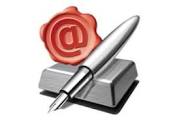 